Personal FundraisersFacebook Post Images – use one of these or create your own! 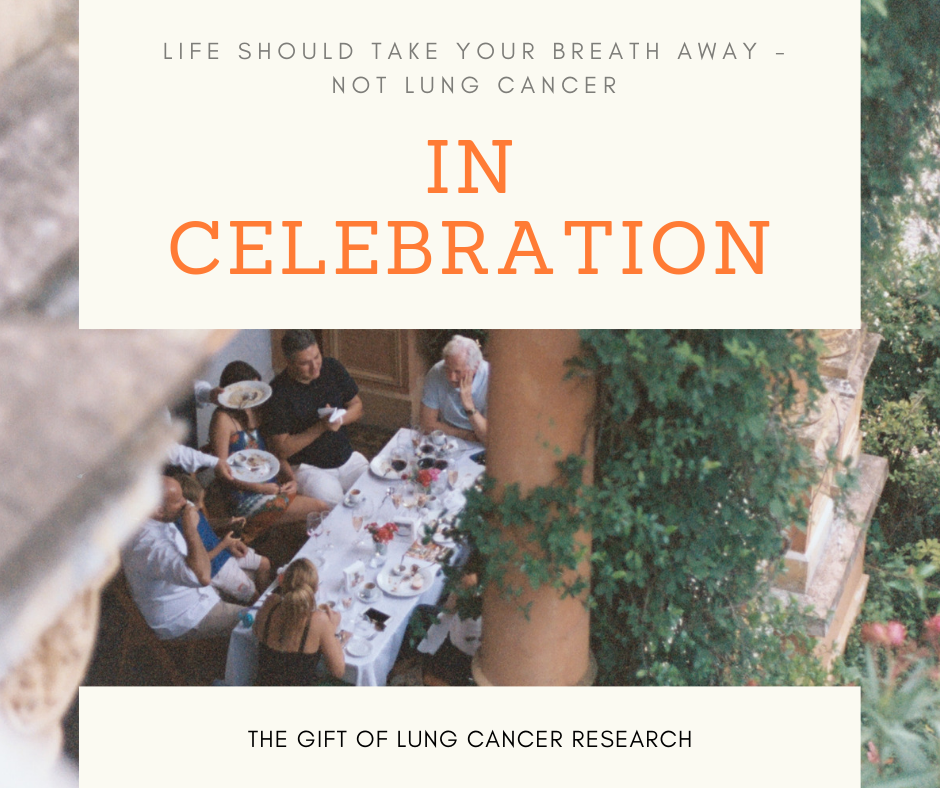 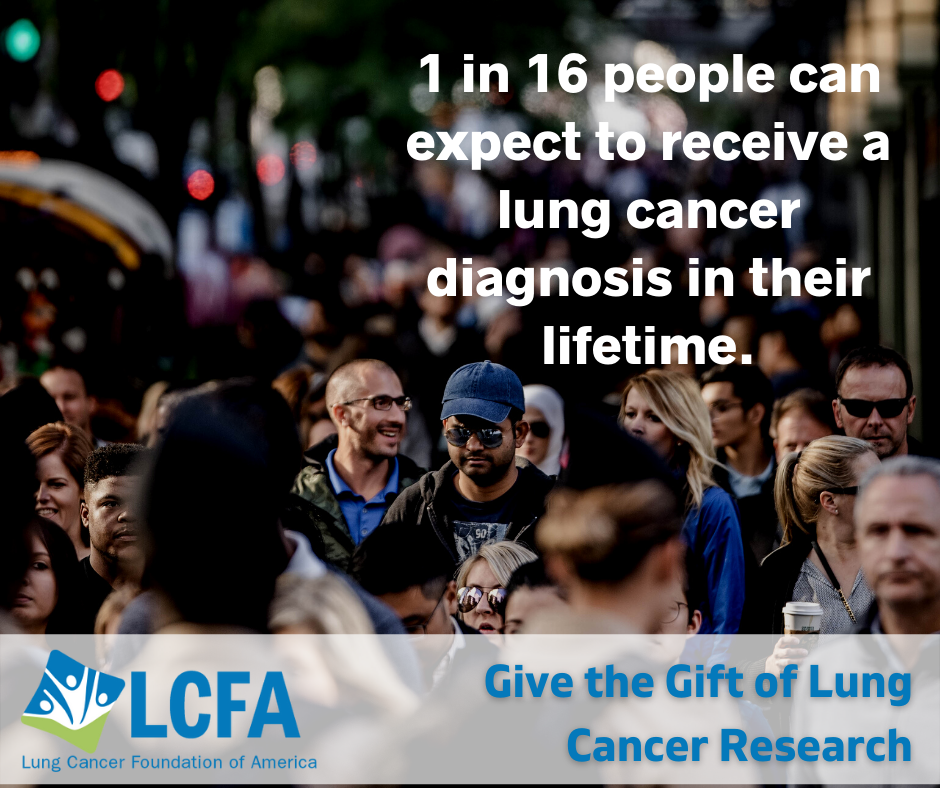 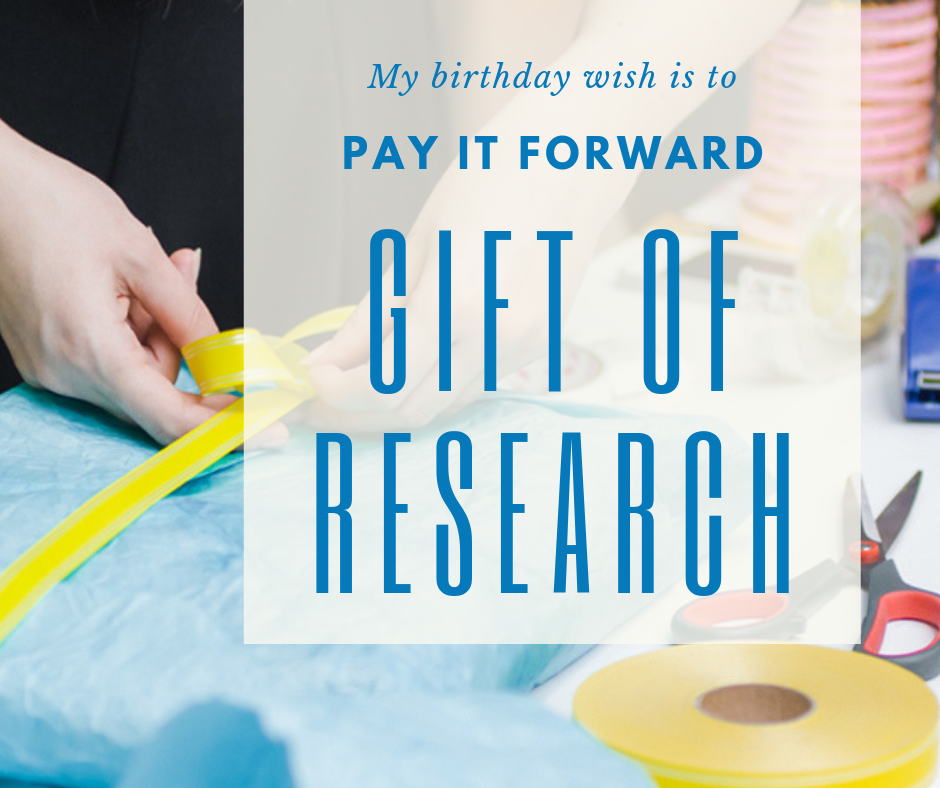 